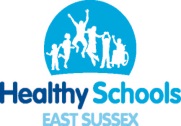 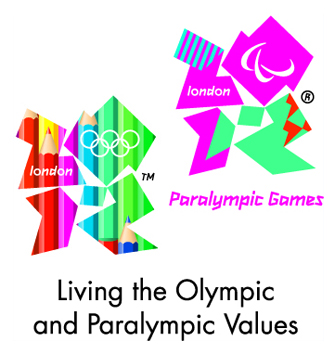 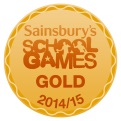 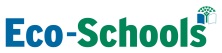 Silver Award Executive Head Teacher:Mr Stewart JamesBA (Hons) QTS Head of School:Mrs Ruth ForceBEd HonsBarcombe CrossNear LewesBN8 5DNTel: (01273) 400287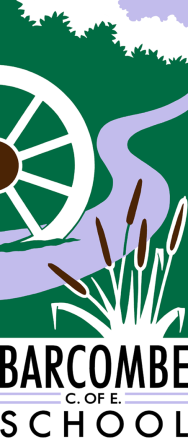 Learning Together, Believing Together                                                        E-mail: office@barcombe.e-sussex.sch.uk   Website: www.barcombe.e-sussex.sch.uk Monday 6th March 2017Barcombe School Governance NewsDear parents and carersWelcome back!  We hope you had an enjoyable half term.  This is an exciting, short but busy term. Looking ahead in the calendar there are really interesting learning journeys, a host of assemblies, a KS2 trip to Hermonceaux Science Centre, some Break Out days, finally rounded off by our Easter Service at St Marys on Thursday 30th March.We would like to say thank you and wish a fond farewell to Mrs Cullen who worked as a teaching assistant in Owls Class and also as our sports coordinater.  Mrs Cullen is leaving to take up an exciting new opportunity in adult education.In her place, we are pleased to welcome to Liz Hayes. A qualified teacher, she will be working as a teaching assistant in Owls Class five mornings a week.  She will also work on SEN intervention support and spend an afternoon a week taking children out to sporting events.  She joins us with a good deal of experience and will be a great asset to the school. Welcome!Thank you to everyone who has returned a federation questionnaire and attended the parent partnership meetings.  Your feedback is valuable to us as a schoolWe would like to draw your attention to the new Schools Funding Formula proposed by the government.  You will no doubt have noticed in the news that school funding is high on the agenda.  The proposed changes to the school funding formula will have a significant impact on school budgets across the country.  Some schools will gain but it is estimated the majority will suffer.  There is no increase in total budget for schools.  Sussex will be adversely affected by this change, particularly due to the number of small rural schools.  Barcombe is likely to see a reduction in its annual budget as a result of this proposed new formula.  A group of local head teachers (primary and secondary) are to meet with our local MP Maria Caulfield to argue our case and give a response from East Sussex.  The governors are also formulating a firm reaction to this.  The consultation period for this proposal ends on March 22nd.  We will continue to keep you informed of any progress on this important issue and will highlight ways in which you can register you views.East Sussex County Council is currently consulting on three options for school term and holiday dates for the academic year 2018/19. The consultation commences on Friday 24 February. The council is inviting schools, parents/carers and other interested parties to give their preferred option.  This is well worth taking a look at and sharing your view.  It can be found at:https://consultation.eastsussex.gov.uk/childrens-services/east-sussex-school-term-and-holiday-dates-2018-19/As ever, if you would like to share comments on any of these matters you can reach the Governing Body through the Governor Mailbox in the school reception.Best WishesBarcombe Governors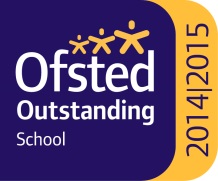 Learning Together, Believing Together                                                        E-mail: office@barcombe.e-sussex.sch.uk   Website: www.barcombe.e-sussex.sch.uk Monday 6th March 2017Barcombe School Governance NewsDear parents and carersWelcome back!  We hope you had an enjoyable half term.  This is an exciting, short but busy term. Looking ahead in the calendar there are really interesting learning journeys, a host of assemblies, a KS2 trip to Hermonceaux Science Centre, some Break Out days, finally rounded off by our Easter Service at St Marys on Thursday 30th March.We would like to say thank you and wish a fond farewell to Mrs Cullen who worked as a teaching assistant in Owls Class and also as our sports coordinater.  Mrs Cullen is leaving to take up an exciting new opportunity in adult education.In her place, we are pleased to welcome to Liz Hayes. A qualified teacher, she will be working as a teaching assistant in Owls Class five mornings a week.  She will also work on SEN intervention support and spend an afternoon a week taking children out to sporting events.  She joins us with a good deal of experience and will be a great asset to the school. Welcome!Thank you to everyone who has returned a federation questionnaire and attended the parent partnership meetings.  Your feedback is valuable to us as a schoolWe would like to draw your attention to the new Schools Funding Formula proposed by the government.  You will no doubt have noticed in the news that school funding is high on the agenda.  The proposed changes to the school funding formula will have a significant impact on school budgets across the country.  Some schools will gain but it is estimated the majority will suffer.  There is no increase in total budget for schools.  Sussex will be adversely affected by this change, particularly due to the number of small rural schools.  Barcombe is likely to see a reduction in its annual budget as a result of this proposed new formula.  A group of local head teachers (primary and secondary) are to meet with our local MP Maria Caulfield to argue our case and give a response from East Sussex.  The governors are also formulating a firm reaction to this.  The consultation period for this proposal ends on March 22nd.  We will continue to keep you informed of any progress on this important issue and will highlight ways in which you can register you views.East Sussex County Council is currently consulting on three options for school term and holiday dates for the academic year 2018/19. The consultation commences on Friday 24 February. The council is inviting schools, parents/carers and other interested parties to give their preferred option.  This is well worth taking a look at and sharing your view.  It can be found at:https://consultation.eastsussex.gov.uk/childrens-services/east-sussex-school-term-and-holiday-dates-2018-19/As ever, if you would like to share comments on any of these matters you can reach the Governing Body through the Governor Mailbox in the school reception.Best WishesBarcombe GovernorsLearning Together, Believing Together                                                        E-mail: office@barcombe.e-sussex.sch.uk   Website: www.barcombe.e-sussex.sch.uk Monday 6th March 2017Barcombe School Governance NewsDear parents and carersWelcome back!  We hope you had an enjoyable half term.  This is an exciting, short but busy term. Looking ahead in the calendar there are really interesting learning journeys, a host of assemblies, a KS2 trip to Hermonceaux Science Centre, some Break Out days, finally rounded off by our Easter Service at St Marys on Thursday 30th March.We would like to say thank you and wish a fond farewell to Mrs Cullen who worked as a teaching assistant in Owls Class and also as our sports coordinater.  Mrs Cullen is leaving to take up an exciting new opportunity in adult education.In her place, we are pleased to welcome to Liz Hayes. A qualified teacher, she will be working as a teaching assistant in Owls Class five mornings a week.  She will also work on SEN intervention support and spend an afternoon a week taking children out to sporting events.  She joins us with a good deal of experience and will be a great asset to the school. Welcome!Thank you to everyone who has returned a federation questionnaire and attended the parent partnership meetings.  Your feedback is valuable to us as a schoolWe would like to draw your attention to the new Schools Funding Formula proposed by the government.  You will no doubt have noticed in the news that school funding is high on the agenda.  The proposed changes to the school funding formula will have a significant impact on school budgets across the country.  Some schools will gain but it is estimated the majority will suffer.  There is no increase in total budget for schools.  Sussex will be adversely affected by this change, particularly due to the number of small rural schools.  Barcombe is likely to see a reduction in its annual budget as a result of this proposed new formula.  A group of local head teachers (primary and secondary) are to meet with our local MP Maria Caulfield to argue our case and give a response from East Sussex.  The governors are also formulating a firm reaction to this.  The consultation period for this proposal ends on March 22nd.  We will continue to keep you informed of any progress on this important issue and will highlight ways in which you can register you views.East Sussex County Council is currently consulting on three options for school term and holiday dates for the academic year 2018/19. The consultation commences on Friday 24 February. The council is inviting schools, parents/carers and other interested parties to give their preferred option.  This is well worth taking a look at and sharing your view.  It can be found at:https://consultation.eastsussex.gov.uk/childrens-services/east-sussex-school-term-and-holiday-dates-2018-19/As ever, if you would like to share comments on any of these matters you can reach the Governing Body through the Governor Mailbox in the school reception.Best WishesBarcombe Governors